КАРАР                                                                 РЕШЕНИЕОб утверждении Порядка выпаса и прогона сельскохозяйственных животных на территории сельского поселения Зириклинский сельсовет муниципального района Шаранский район Республики БашкортостанВ соответствии с Федеральным законом от 06.10.2003 № 131-ФЗ «Об общих принципах организации местного самоуправления в Российской Федерации», с ч.2 ст.2 Закона Республики Башкортостан от 30.05.2011 года № 404-з «Об упорядочении выпаса и прогона сельскохозяйственных животных на территории Республики Башкортостан», Федеральным Законом «О санитарно-эпидемиологическом благополучии населения», Совет сельского поселения Зириклинский сельсовет муниципального района Шаранский район Республики Башкортостан РЕШИЛ:1. Утвердить Порядок выпаса и прогона сельскохозяйственных животных на территории сельского поселения Зириклинский сельсовет муниципального района Шаранский район Республики Башкортостан. (Приложение)2.Настоящее решение вступает в силу со дня обнародования.Глава сельского поселенияЗириклинский сельсовет                                                   Р.С.Игдеев С. Зириклы 18.11.2011г.  № 79Утвержденорешением Советасельского поселенияЗириклинский сельсоветПорядок прогона и выпаса сельскохозяйственных животных на территории сельского поселения Зириклинский сельсовет муниципального района Шаранский район Республики Башкортостан1. Общие положения1.1.Правила содержания, прогона и выпаса сельскохозяйственных животных на территории сельского поселения Зириклинский сельсовет муниципального района Шаранский район, разработаны на основании действующего Закона Республики Башкортостан от 30.05.2011 года № 404-з «Об упорядочении выпаса и прогона сельскохозяйственных животных на территории Республики Башкортостан» и в соответствии с Кодексом Республики Башкортостан от 23 июня 2011 года № 413-з «Об административных правонарушениях»Настоящие Правила обязательны для исполнения предприятиями, учреждениями, организациями независимо от формы собственности, частными предпринимателями приведении животноводства, а также гражданами, содержащими домашних животных в личном подсобном хозяйстве.1.2. В настоящих Правилах используются следующие понятия:- сельскохозяйственные животные (далее по тексту - животные) - включают в себя крупный рогатый скот (коровы, быки, телята), свиней, овец, коз, лошадей, кроликов, домашнюю птицу и др. животные сельскохозяйственного назначения..- безнадзорные животные - животные, находящиеся в общественном месте без сопровождающего лица (за исключением оставленного владельцем на привязи);- владелец животных - физическое или юридическое лицо, которое пользуется, распоряжается и совершает другие действия с сельскохозяйственными животными на праве собственности, аренды и других прав;- прогон животных - передвижение животных от места их постоянного нахождения до места выпаса и назад;- выпас животных - специально отведенное место для пастьбы животных, контролируемое пребывание на пастбище животных;- потрава сельскохозяйственных угодий - порча, истребление посевов, трав;- повреждение сельскохозяйственных насаждений — причинение вреда кроне, стволу, ветвям древесно-кустарниковых растений, их корневой системе, повреждение наземной части и корневой системы травянистых растений, не влекущее прекращение роста;- уничтожение сельскохозяйственных насаждений - приведение сельскохозяйственных насаждений в полную непригодность, при которой они навсегда утрачивают свою хозяйственно-экономическую ценность и не могут быть использованы по своему назначению;-пастбища - земельные угодья с травянистой растительностью, используемые для пастьбы животных;-сельскохозяйственные угодья - место, территория как объект сельскохозяйственного использования (поле, лес, пруд, озеро, болото);- отлов - мероприятие по задержанию безнадзорных животных;1.3. Целью настоящих Правил является упорядочение содержания домашних животных на территории сельского поселения Зириклинский сельсовет, обеспечение проведения профилактических мероприятий по предупреждению заболеваний животных бешенством и другими болезнями, создание условий, исключающих потраву посевов, зеленых насаждений улиц, порчу, снижение количества и качества, находящегося в поле урожая сельскохозяйственных культур, причинение вреда здоровью людей и ущерба имуществу физических и юридических лиц.1.4. Содержание животных допускается при условии соблюдения санитарно-гигиенических норм, ветеринарных норм и настоящих Правил. 2. Владелец домашнего сельскохозяйственного животного имеет право:1) получать необходимую информацию о порядке содержания сельскохозяйственных домашних животных в ветеринарных организациях;2) приобретать и отчуждать домашних сельскохозяйственных животных (в том числе путем продажи, дарения, мены) с соблюдением порядка, предусмотренного настоящими Правилами.3. Владелец сельскохозяйственных животных обязан:1) обеспечивать безопасность граждан от воздействия домашних сельскохозяйственных животных, а так же обеспечивать спокойствие и тишину для окружающих;2) не допускать свободного выпаса и бродяжничества сельскохозяйственных домашних животных по муниципальному образованию;3) гуманно обращаться с сельскохозяйственными домашними животными;4) обеспечивать сельскохозяйственных домашних животных кормом и водой, безопасными для их здоровья, и в количестве, необходимом для нормального жизнеобеспечения сельскохозяйственных домашних животных с учетом их биологических особенностей;5) соблюдать санитарно-гигиенические и ветеринарные правила содержания сельскохозяйственных домашних животных;6) представлять органам официального ветеринарного контроля сельскохозяйственных домашних животных для осмотра, и ежегодного забора крови для лабораторных исследований, незамедлительно извещать о случаях внезапной гибели или подозрении на инфекционные заболевания, а также об их необычном поведении и до прибытия специалистов изолировать сельскохозяйственных домашних животных;7) выполнять предписания должностных лиц органов государственного санитарно-эпидемиологического и ветеринарного контроля;8) не допускать загрязнения окружающей природной среды отходами животноводства; 9) соблюдать правила прогона по населенному пункту и выпас сельскохозяйственных домашних животных;10) выполнять иные требования, установленные законодательством.4. Регистрация сельскохозяйственных домашних животных.4.1. В сельском поселении Зириклинский сельсовет осуществляется регистрация и перерегистрация сельскохозяйственных животных.Регистрация и перерегистрация сельскохозяйственных животных производится в целях:- учета сельскохозяйственных животных на территории сельского поселения Зириклинский сельсовет;- решения проблемы безнадзорных сельскохозяйственных животных;- осуществления ветеринарного и санитарного надзора за сельскохозяйственными животными, проведению мероприятий по предупреждению болезней сельскохозяйственных животных;4.2. Регистрация животных осуществляется администрацией сельского поселения Зириклинский сельсовет в Похозяйственней книге в соответствии с правилами содержания сельскохозяйственных животных.4.3. При регистрации владелец сельскохозяйственного животного (кроме сельхоз. предприятий) должен быть ознакомлен с настоящими Правилами4.4. В случае передачи (продажи) и забоя сельскохозяйственного животного владелец сельскохозяйственного животного обязан уведомить администрацию и снять с регистрации сельскохозяйственное животное.4.5. Владельцы домашних животных обязаны соблюдать установленные правила карантина сельскохозяйственных домашних животных.5. Содержание сельскохозяйственных домашних животных.5.1. Содержание сельскохозяйственных домашних животных состоит в обеспечении владельцем сельскохозяйственных домашних животных помещением, которое по своей площади должно обеспечивать благоприятные условия для их здоровья, кормами и водой в соответствии с их биологическими особенностями, настоящими Правилами и санитарно-гигиеническими и ветеринарными правилами.5.2. Граждане имеют право на содержание сельскохозяйственных домашних животных при соблюдении требований настоящих Правил содержания сельскохозяйственных домашних животных.5.3. Содержание сельскохозяйственных домашних животных определяется как стойлово - пастбищно-лагерное, то есть:-в осенне-зимний период стойловый способ - без выгона на пастбище с содержанием животных в приспособленных для этого помещениях во дворах (личных подворьях);- в весенне-летний период:пастбищный способ - выгон животных днем на пастбище для выпаса общественного стада;Сельскохозяйственная птица, кролики, нутрии и иные мелких сельскохозяйственные животные содержится безвыгульно - во дворах.6. Прогон и выпас сельскохозяйственных животных6.1. Прогон осуществляется под обязательным надзором владельцев сельскохозяйственных животных либо лиц ими уполномоченных.6.2. Выпас сельскохозяйственных домашних животных осуществляется в специально отведенных местах пастьбы - пастбищах, под надзором владельцев или лиц ими уполномоченных - пастухами. 6.3. Сельскохозяйственные животные принадлежащих сельскохозяйственным предприятиям, крестьянско-фермерским хозяйствам, предпринимателям выпасаются на личных (паевых) либо арендованных земельных участках.7. Действия (бездействие) расценивающиеся как нарушение правил содержания, прогона и выпаса сельскохозяйственных животных. Как нарушения правил содержания, прогона и выпаса будут расцениваться следующие действия (бездействия):1) отклонение от установленного маршрута при прогоне сельскохозяйственных животных;2) оставление без присмотра сельскохозяйственных животных при осуществлении прогона и выпаса;3) выпас (контролируемый и неконтролируемый) в пределах населенных пунктов сельского поселения Зириклинский сельсовет4) выпас сельскохозяйственных животных на землях сельскохозяйственного назначения, не предназначенных под пастбища;5) Отказ от проведения обязательных профилактических мероприятий: (исследование, иммунизация животных) и нарушение сроков их проведения.8. Безнадзорные животные8.1. Животные, находящиеся на посевных площадях или вблизи их, жилой зоне населенных пунктов, общественных местах, без сопровождения, относятся к категории безнадзорных 8.2. Владельцы безнадзорных животных устанавливаются по установленным метам (клеймению) для чего заинтересованные лица с описанием меты (тавро, татуировки, номера и др.) обращаются с заявлением в администрацию или милицию.8.3. Не меченные безнадзорные животные могут быть задержаны гражданами либо муниципальными или другими хозяйствующими субъектами при наличии соответствующих условий для временного содержания сельскохозяйственных животных.8.4. Содержание животных производится в соответствии с требованиями ветеринарных и санитарных норм и норм Гражданского кодекса Российской Федерации.При установлении собственника (владельца), Собственник животного возмещает расходы, связанные с отловом и с содержанием животного.8.5. Лицо, отловившее безнадзорное животное, обязано возвратить его собственнику (владельцу), а если собственник животного или место его пребывания неизвестны, не позднее трех суток с момента задержания заявить об обнаружении животного в милицию или в администрацию сельского поселения Зириклинский сельсовет, которые принимают меры к розыску собственника.8.6. На время розыска собственника животного оно может быть оставлено лицом, отловившим его, у себя на содержании и в пользовании либо сдано на содержание и в пользование другому лицу, имеющему необходимые для этого условия. По просьбе лица, отловившего безнадзорное животное, подыскание лица, имеющего необходимые условия для его содержания, и передачу ему животного осуществляют полиция или орган уполномоченный администрацией.8.7. Лицо, отловившее безнадзорное животное, и лицо, которому оно передано на содержание и в пользование, обязаны его надлежаще содержать и при наличии вины отвечают за гибель и порчу животного в пределах его стоимости.8.8. Если в течение шести месяцев с момента заявления об отлове безнадзорного животного его собственник не будет обнаружен или сам не заявит о своем праве на него, лицо, у которого животное находилось на содержании и в пользовании, приобретает право собственности на него.9. Ответственность владельцев животных9.1. Предприятия, учреждения, организации и граждане обязаны соблюдать требования на стоящих Правил, своевременно и в полном объеме реагировать на требования уполномоченных на то лиц по исключению случаев появления животных на посевных площадях и вблизи их, в жилой зоне, в местах общего пользования, не допускать порчи зеленых насаждений.Предприятия, учреждения, организации и граждане несут административную ответственность за нарушение настоящих Правил в соответствии с Кодексом Республики Башкортостан «Об административных правонарушениях».9.3. За нарушение настоящих Правил, в соответствии со ст. 7.3 Кодекса Республики Башкортостан от 23 июня 2011 года № 413-з «Об административных правонарушениях» должностное лицо ОВД вправе составить на владельца животного административный протокол с последующей передачей собранного материала в административную комиссию для рассмотрения и наложения штрафа.Основаниями для составления протокола являются как непосредственное обнаружение безнадзорного домашнего животного с последующим определением собственника (владельца), так и акт приема-передачи при выдаче гражданам животного из места содержания. 9.4. В случае причинения безнадзорным животным материального ущерба в результате потравы, вытаптывания клумб, порчи зеленых насаждений на собственника (владельца) налагается обязанность возмещения ущерба.Глава сельского поселенияЗириклинский сельсовет                                                                   Р.С.Игдеев                   Башкортостан РеспубликаһыШаран районымуниципаль районыЕрекле ауыл Советыауыл биләмәһеЕрекле ауылы, тел.(34769) 2-54-46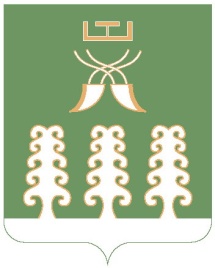 Республика БашкортостанМуниципальный районШаранский районСовет сельского поселенияЗириклинский сельсоветс. Зириклы, тел.(34769) 2-54-46